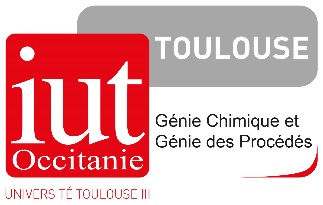 IUT A TOULOUSE IIIDépartement Génie Chimique Génie des Procédés				                   137 avenue de Rangueil BP 67701 31077 TOULOUSE CEDEX 4Tel : 05 62 25 88 90Intention de Versement de la Taxe d’ApprentissageAnnée comptable : 2023Description de l’entreprise :			SIRET : Entreprise :Nom du Directeur ou Directrice de l’entreprise : Adresse :Correspondant de l’entreprise initiateur de l’Intention :Nom  Prénom : 						Mail :Fonction / Service :					Tel :Formation Cible bénéficiaire de la TALibellé de la Composante : 	IUT TOULOUSE Libellé du Département : 	Génie Chimique – Génie des ProcédésFormation :					 BUT Génie Chimique Génie des Procédés – Parcours Contrôle, Pilotage 		et Optimisation des Procédés (CPOP)		 BUT Génie Chimique Génie des Procédés – Parcours Conception des 			Procédés et Innovation Technologique (CPIT)Contact Département et Montant indicatif Nom Prénom : DUJARDIN Sylvia             		Mail : sylvia.dujardin@iut-tlse3.frFonction : Gestion – Comptabilité              		Tel : 05 62 25 88 90Remarque éventuelle : Montant indicatif :                         €		Date : 						Signature : 